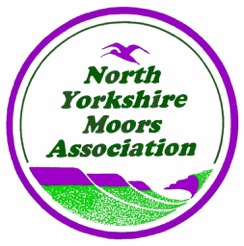 History Tree ProjectTeaching GuidanceDear Teacher,We hope that you will find the online resource pack a valuable addition to your teaching. Your online pack complements the book you should already have received through the post, entitled “The History Tree: Moments in the Lifetime of a Memorable Tree”.*Your learning pack includes: 16 condensed chapters (from original ‘History Tree’ book) with Q&A sheets (pupils’ version with questions only) and sources to ‘Find Out More’Introductory PowerPoint presentation with notesSample lesson plan (for introductory session)Sample worksheet (for introductory session)Links to curriculum where applicable (it is assumed that you will be able to make further links through your knowledge of the current curriculum)List of events and people covered in the full ‘History Tree’ bookThe pack has been prepared by experienced school-teachers and includes differentiated tasks according the level of learning and learning preferences. You will see that some of the chapters are longer and have a higher literacy requirement with more advanced questions than others. Teachers can adapt the resources as required. Our suggestion is that pupils work in pairs or groups; of course, this is up to the teacher’s discretion. In addition to the full copy of the book you should already have, you can access pdfs of the original chapters at https://www.north-yorkshire-moors.org.uk/the-history-tree/. These include images which are available to use for teaching purposes.With kind regardsThe North Yorkshire Moors Association History Tree Project Team *Books are free for primary schools in and around the North York Moors National Park. If you have not received a copy or would like to purchase one (£10 inc. P&P – UK only), please write to: secretary@north-yorkshire-moors.org.uk.